OFFICE OF THE PROGRAMME OFFICER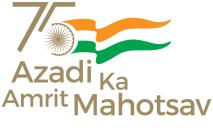 MAHATMA GANDHI NATIONAL RURAL EMPLOYMENT GUARANTEE ACT&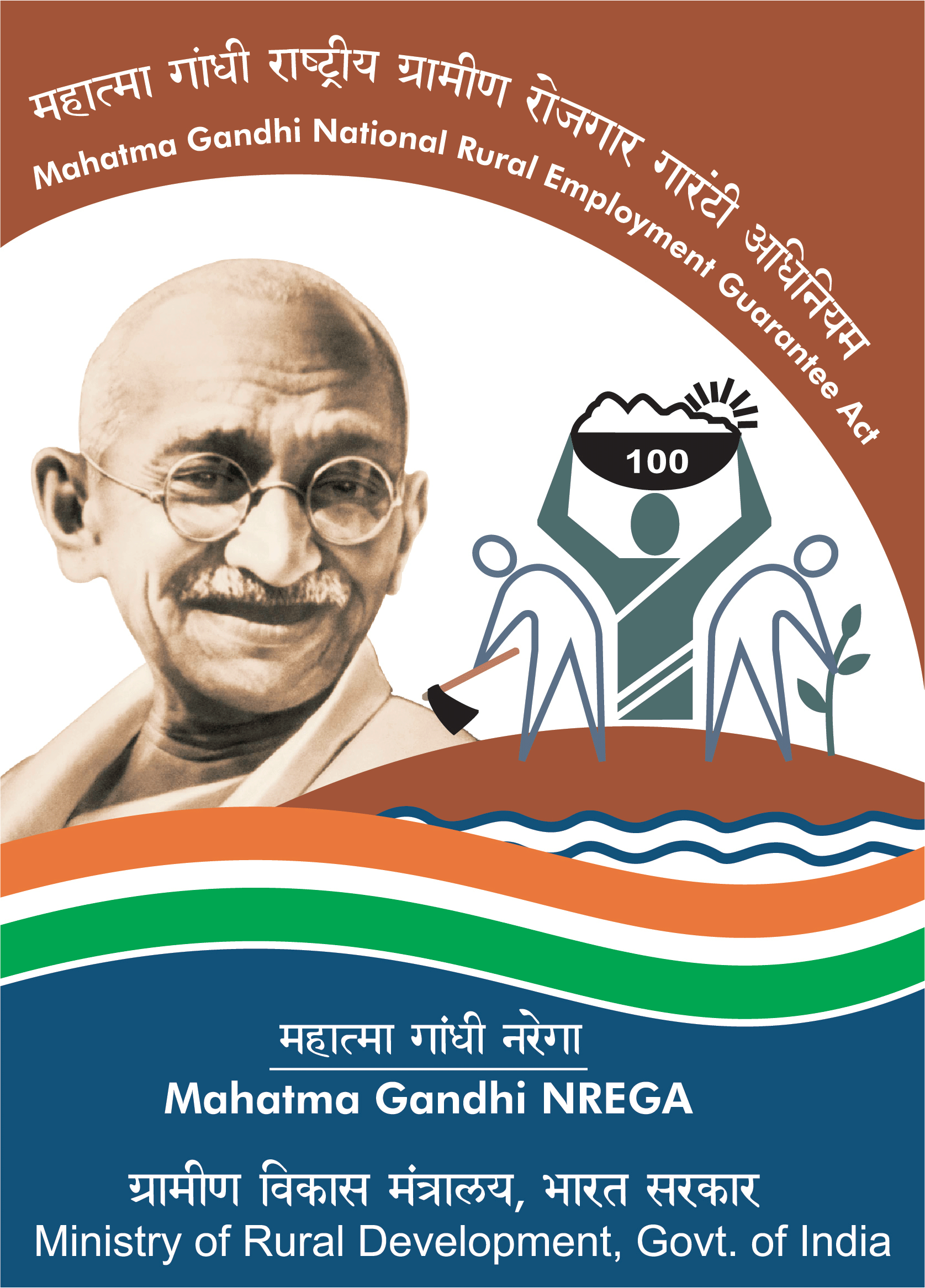 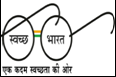 BLOCK DEVELOPMENT OFFICERKHAWZAWL R.D. BLOCK : KHAWZAWLNo.B.11016/3/2022 - BDO(KZ)/	7               :          Dated Khawzawl, the   20th Oct., 2022WORK ORDER NO- 7   OF 2022– 2023October, 2022MGNREGA Khawzawl RD Block  hnuaia  VEC  te  hnenah ni 7 days  hnathawhna  tur   Rs 1,41,52,187/-(Rupees one crore forty one lakh fifty two thousand one hundred eighty seven) chiah pek a ni a, Job Card a hming chuangte chauhin hna an thawk tur a ni a, mi pakhat tan ni khatah Rs. 233/-zelin hlawh pek tur a ni. Hna thawh turte hi Annexure-I ah tar lan a ni e.                                                                                                                                                                                                                                                                                                                                                                                                                                                                                                                                                                                                                                       		Hnathawh hunchhung atan Date 21st October, 2022 –  28th  October, 2022 ruahman a ni a, hemi hunchhung hian hna hi tha taka thawh zawh ngei ngei tur a ni. VEC tin ten hnathawh hma, hnathawh lai, hnathawh zawh thla lak zel tur a ni a, hnathawhna hmunah Citizen Information  Board/Sign Board tha taka siam zel tur a ni.		Hna kan thawh zawhah thlalak te hi Soft Copy CD-a Write-in thehluh tur a ni a, Muster Roll, Completion Certificate leh Inspection Certificate te nen Programme Officer hnenah thehluh tur a ni a, heng tello hi chuan Pay Order pek chhuah theih a ni lo ang.		Job Card holder-te inhlawhna pawisa hi e-Fms hmangin Bank kaltlanga lak zel tur a ni.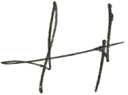 (LALTHAKIMA CHHANGTE)Programme OfficerMahatma Gandhi National Rural Employment Guarantee Act&Block Development OfficerKhawzawl R.D BlockMemo No.B.11016/3/2022 - BDO(KZ)/7         :           Dated Khawzawl, the   20th  Oct., 2022Copy to :The District Programme  Officer, MGNREGA Khawzawl  District  for information.All Chairman,VEC, MGNREGA under Khawzawl RD Block for information and necessary action.All Chairman,VMC, MGNREGA under Khawzawl RD Block for information and necessary action.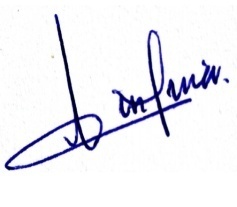 All VLAA, MGNREGA under Khawzawl RD Block for information and necessary action.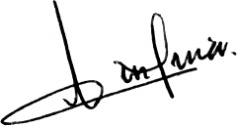 Relevant file.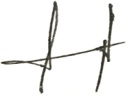 Programme OfficerMahatma Gandhi National Rural Employment Guarantee Act&Block Development OfficerKhawzawl R.D Block